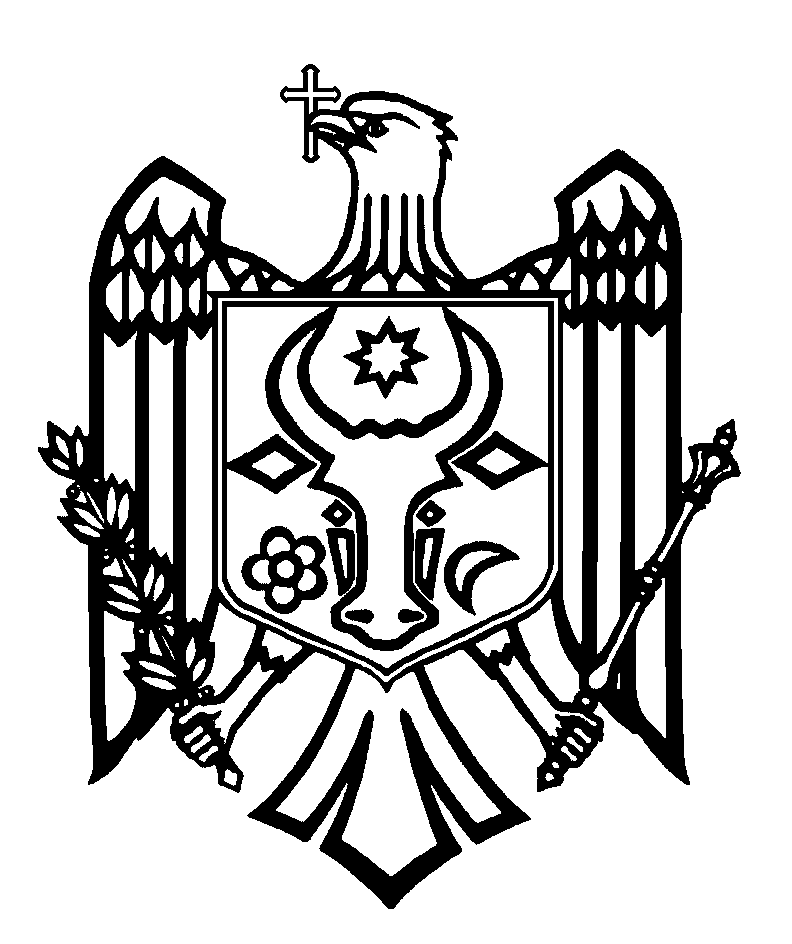 CURTEA DE CONTURI A REPUBLICII MOLDOVAH O T Ă R Â R E A nr. 38din 28 iulie 2020cu privire la Raportul auditului financiar asupra Raportului Guvernului privind executarea bugetului de stat pe anul 2019Curtea de Conturi, în prezența dlui Serghei Pușcuța, viceprim-ministru, ministru al Finanțelor; dnei Angela Voronin, secretar de stat al Ministerului Finanțelor; dnei Tatiana Ivanicichina, secretar de stat al Ministerului Finanțelor; dnei Ludmila Botnari, director interimar al Serviciului Fiscal de Stat; dlui Sergiu Burduja, director al Serviciului Vamal; dlui Maxim Ciobanu, șef al Direcției Trezoreria de Stat a Ministerului Finanțelor; dnei Nadejda Slova, șef al Secției raportare din cadrul Direcției Trezoreria de Stat a Ministerului Finanțelor; dnei Natalia Sclearuc, șef al Direcției politici și sinteză bugetară a Ministerului Finanțelor; dnei Ludmila Popa, șef al Direcției analiză, monitorizare și evaluare a politicilor a Ministerului Finanțelor, precum și a altor persoane cu funcții de răspundere, în cadrul ședinței video, în legătură cu instituirea stării de urgență pe întreg teritoriul Republicii Moldova, călăuzindu-se de art.3 alin.(1) și art.5 alin.(1) lit. a) din Legea privind organizarea și funcționarea Curții de Conturi a Republicii Moldova, a examinat Raportul auditului financiar asupra Raportului Guvernului privind executarea bugetului de stat pe anul 2019.Misiunea de audit public extern a fost realizată conform Programelor activității de audit ale Curții de Conturi pe anii 2019 și 2020, având drept scop oferirea unei asigurări rezonabile cu privire la faptul că Raportul Guvernului privind executarea bugetului de stat pe anul 2019 nu conține denaturări semnificative, cauzate de fraude sau erori, precum și emiterea unei opinii.Auditul public extern s-a desfășurat în conformitate cu Standardele Internaționale ale Instituțiilor Supreme de Audit aplicate de Curtea de Conturi. Examinând Raportul de audit, Curtea de Conturi A CONSTATAT:Raportul Guvernului privind executarea bugetului de stat pentru anul 2019, întocmit de Ministerul Finanțelor pentru exercițiul bugetar încheiat la 31 decembrie 2019, oferă, sub toate aspectele semnificative privind executarea de casă, o imagine corectă și fidelă în conformitate cu cadrul de raportare financiară aplicabil.Reieșind din cele expuse, în temeiul art.14 alin.(2), art.15 lit. d) și art.37 alin.(2) din Legea nr.260 din 07.12.2017, Curtea de ConturiHOTĂRĂŞTE:1. Se aprobă Raportul auditului financiar asupra Raportului Guvernului privind executarea bugetului de stat pe anul 2019, anexat la prezenta Hotărâre.2. Prezenta Hotărâre și Raportul de audit se remit:2.1. Ministerului Finanțelor, pentru examinarea rezultatelor auditului, cu luare de atitudine față de situațiile constatate, și aprobarea unui plan de măsuri privind implementarea recomandărilor cuprinse în Raportul de audit, precum și a celor reiterate, după cum urmează:dezvoltarea/completarea cadrului normativ cu reglementări privind executarea și debursarea mijloacelor de finanțare externă provenite exclusiv prin intermediul sistemului trezorerial (recomandare reiterată);respectarea și conformarea la prevederile actelor normative privind procesul de includere pentru finanțare din buget a obiectelor de investiții capitale, cu asigurarea unui sistem eficient de monitorizare a execuției obiectelor de investiții capitale (recomandare reiterată);monitorizarea neadmiterii imobilizării mijloacelor bugetare de către autoritățile publice centrale în generarea creanțelor, ținând cont de procesul de înregistrare a contractelor de achiziții prin sistemul trezorerial (recomandare reiterată);asigurarea elaborării, de comun cu Ministerul Educației, Culturii și Cercetării, a metodologiilor de calcul pentru transferurile cu destinație specială la finanțarea instituțiilor de învățământ (instituții preșcolare, licee-internat cu profil sportiv, școli de tip internat, centre de educație extrașcolară etc.), precum și a completării normelor metodologice cu referire la determinarea transferurilor destinate școlilor primare, gimnaziilor și liceelor etc. (recomandare reiterată);2.2. Guvernului Republicii Moldova, pentru informare și luare de atitudine în vederea monitorizării asigurării implementării recomandărilor de audit;2.3. Președintelui Republicii Moldova, pentru informare;2.4. Parlamentului Republicii Moldova, pentru informare și examinare, după caz, în cadrul Comisiei parlamentare de control al finanțelor publice.3. Dată fiind reiterarea recomandărilor neimplementate și parțial implementate, precum și implementarea la nivel de 71,4% a recomandărilor misiunii de audit precedente, se exclude din regim de monitorizare Hotărârea Curții de Conturi nr.44 din 28 mai 2019 „Cu privire la Raportul auditului financiar al Raportului Guvernului privind executarea bugetului de stat pe anul 2018”.4. Prezenta Hotărâre intră în vigoare din data publicării în Monitorul Oficial al Republicii Moldova și poate fi contestată cu o cerere prealabilă la autoritatea emitentă în termen de 30 de zile de la data publicării. În ordine de contencios administrativ, Hotărârea poate fi contestată la Judecătoria Chișinău, sediul Râșcani (MD-2068, mun. Chișinău, str. Kiev nr.3), în termen de 30 de zile din data comunicării răspunsului cu privire la cererea prealabilă sau din data expirării termenului prevăzut pentru soluționarea acesteia. 5. Despre acțiunile întreprinse pentru executarea subpunctului 2.1. din prezenta Hotărâre, se va informa Curtea de Conturi în termen de 6 luni din data intrării în vigoare a Hotărârii. 6. Hotărârea și Raportul auditului financiar asupra Raportului Guvernului privind executarea bugetului de stat pe anul 2019 se publică în Monitorul Oficial al Republicii Moldova și se plasează pe site-ul oficial al Curții de Conturi (http://www.ccrm.md/hotariri-si-rapoarte-1-95).Marian LUPU,Președinte